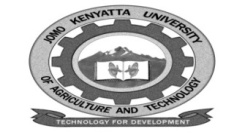 W1-2-60-1-6JOMO KENYATTA UNIVERSITY OF AGRICULTURE AND TECHNOLOGYUNIVERSITY EXAMINATIONS 2015/2016YEAR I SEMESTER II EXAMINATION FOR THE DEGREE OF BACHELOR OF  HUMAN RESOURCE MANAGEMENTHCB 2111:  MANAGEMENT MATHS IIDATE:DECEMBER 2015                                                                           TIME: 2 HOURSINSRUCTIONS:  Answer question one  and any other two questions QUESTION ONE i.	  , 		Find ABCii.	Find the inverse of the matrix iii.	Solve the following simultaneous equation by matrix method.	2x-2y+5z=1	2x-4y+8z=2	-3x+6y+7z=1iv.	Three clients of Uchumi Industries Ltd, namely P, Q and R are direct competitors in the 	retail business.  In the first week of the year, P had 300 customers, Q had 250 	customers and R 200 customers.  During the second week, 60 of  the original customers 	of P transferred  to R.  Similarly in the second week  50 customers of Q transferred  to P 	with no transfers to Q.a.	Display the information in a matrix form, the patterns of retention and transfers of 	customers from the firsts to the second week.b.	Re-express the matrix obtained in (a) showing the elements as decimal fractions of the 	original numbers of customers of P, Q and R.  Refer to this matrix as T.\c.	Multiply matrix T by itself to determine the proportions of the original customers  	have been retained or transferred to P, Q and R from the second to the third week.d.	Solve the matrix equation.	(x,yz)T=(x,y,z) 	given that x+y+z=1e.	Interpret the result that you have obtained in part (d) in relation to the movement of 	customers between P  Q and R.QUESTION TWOA chocolate manufacturer produces two kinds of chocolate bar, x y which are  made in three stages:  blending, baking and packaging. The time in minutes, required for each box of chocolate bars in as follows:The blending and packaging equipment is available for 15  machine hours, and the baking equipment  is available for 30 machine hours.The contribution on each box of x is £2.  The machine time may be used for either x or y at all times is available.All production must be sold.Requireda.	State the equations/inequalities which describe the production conditions.	(6 marks)b.	Draw a graph of these equations/inequalities which describe the production conditions 	and hence find how many boxes of each chocolate bar the manufacturer should produce 	to maximize contribution.							(8 marks)c.	State the maximum contribution and comment on your answer.		(6 marks)QUESTION THREEa.	A company invests in a particular project and it is estimates that after x months of 	running the cumulative profit (£000) from the project is given by the function	Y=31.5x -3x2 -60 where x represents time  in months.  The project can run for nine 	months at the most.i.	Draw the graph y=31.5x-3x2-60 which represents the profit function.	(8 marks)ii.	Calculate the break-even time points for the project.			(4 marks)iii.	What is the initial cost of the project?					(2 marks)iv.	Use the graph to estimate the best time to end the project.			(2 marks)b.	Solve the cubic equation 2x3-5x2-2x+5=0.					(4 marks)QUESTION FOURYour firm has recently started to give economic advice to your clients.  Acting as  a consultant, you have estimated the demand curve for a clients firm to be AR=200-8x where AR is average revenue (£) and x is output.  Investigation of  the clients firm’s cost profile shows that marginal cost is given byMC=x2-28x+211 where MC is marginal cost (£).  Further investigation has shown that the firms output  are £10.a.	If the total cost is integrated of marginal cost, find the equation of total cost.											(4 marks)b.	If the total revenue is average multiplied by output, find the equation of total revenue.c.	Profit is total revenue minus cost.  Using the methods of differentiation finding the 	turning points, say whether these points are maxima or minima.		(4 marks)d.	Marginal revenue is the first differential of total revenue find the equation of marginal 	revenue.									(4  marks)e.	On the same axes, sketch the marginal cost and  marginalia revenue curves.											(4 marks)QUESTION FIVEa.	i	If y=4x3-6x2-72x+100, find the maxima and minima. 		(4 marks)	ii.	y= find dy/dx							(2 marks)iii.	find dy/dx.						(2 marks)iv.	y=(x2+1) (x3+3) find dy/dx							(2 marks)v.	y=x4+6x2=9x+15, find dy/dx, d2y/dx2,									(4 marks)vi.	y=x56x find dy/dx.								(2 marks)vii.	y=x7+6x-6-50 +log x, 	find dy/dx.									(2 marks)viii.	y= find dy/dx.							(2 marks)QUESTION SIXi.										(2 marks)ii.									(2 marks)iii.	S 										(2 marks)iv.								(2 marks)v.									(3 marks)vi.								(3  marks)vii.									(3 marks)viii.									(3 marks)BlendingBakingPackagingX351Y143